[LA Address]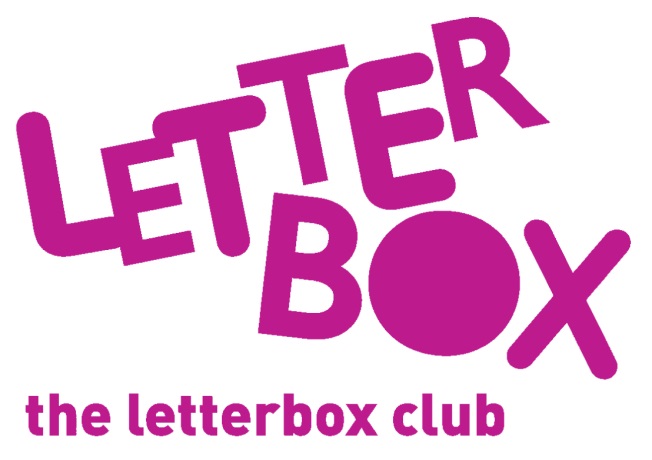 [Street Address][Town/City][County][Postcode]Dear [carer/parent and child],
 This month we’ve sent you Y Tri Bwch Gafr.  You’ll find fun puzzles at the end of the book.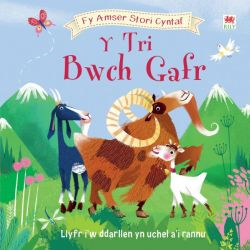 You also have Superkid, a book about an ordinary-looking boy with extra-ordinary powers!Plus, you have a book of nursery rhymes that comes with a CD – we hope you enjoy listening to it.You’ll also find a game for you to play with your finger puppet.We’re so glad that you have been a part of the Letterbox Club!
From,[Local Authority contact]